Учебные материалы для проведения занятий размещены на официальном сайте администрации городского округа город Воронеж http://www.voronezh-city.ru/ раздел «Управление по делам ГО ЧС сообщает»Тема № 2. Предупредительный сигнал «Внимание всем!». Организация оповещения населения городского округа город Воронеж и работников организации. Сигналы ГО с информацией о воздушной тревоге, химической тревоге, радиационной опасности или угрозе катастрофического затопления. Действия населения по ним.Вид занятия: лекция. Вопросы:Предупредительный сигнал «Внимание всем!».Организация оповещения населения городского округа город Воронеж. Местная и локальные системы оповещения. Использование системы ОКСИОН для оповещения и информирования населения города. Сигналы ГО с информацией о воздушной тревоге, химической тревоге, радиационной опасности или угрозе катастрофического затопления. Действия населения по ним.Организация оповещения работников в случае возникновения ЧС на территории организации (разрабатывается в организации самостоятельно).Действия работников организации по сигналам гражданской обороны (разрабатывается в организации самостоятельно).Видео-лекции:«Системы оповещения», «ОКСИОН» *на сайте от 10.04.2020.Фильмы:«Организация оповещения сотрудников организации», «Системы оповещения» *на сайте от 13.04.2020.1. Предупредительный сигнал «Внимание всем!».Оповещение населения городского округа город Воронеж начинается с подачи предупредительного сигнала «Внимание всем!». Сигнал подаётся с использованием аппаратуры оповещения, путём трансляции звука электросирены С-40. При подаче сигнала аппаратура оповещения (электросирены) работают в непрерывном режиме 11 циклов, что по времени составляет 2 мин 45 с, таким образом, продолжительность подаче предупредительного   сигнала    «Внимание    всем!»    также    составляет  2 мин 45 с.Кроме того при срабатывании аппаратуры оповещения к подаче предупредительного сигнала «Внимание всем!» присоединяются: сигнальные устройства предприятий и объектов экономики города (так называемые заводские гудки), на железнодорожных станциях Воронежа: Воронеж -1, Воронеж - Курский, Воронеж - Южный, Отрожка локомотивы начнут подавать прерывистые сигналы.Также для оповещения будут использованы автомобили с установленной на них звуковоспроизводящей аппаратурой, это автомобили скорой помощи, полиции и т.д. (только УВД по городу Воронежу может выделить для этих целей до 40 автомобилей).В наш век научно - технического прогресса для оповещения будут использованы СМС сообщения на телефоны абонентов внесённых в списки оповещения. Могут использоваться для оповещения и плазменные панели, установленные в различных районах городаУслышав звук сирены дома или на рабочем месте, необходимо включить радиоточку, телевизионный приемник на местный канал. Если в это время Вы находитесь в городе или на открытой местности, необходимо зайти в ближайший магазин, парикмахерскую, столовую или любое другое  учреждение или дом и прослушать  речевое сообщение.Для оповещения населения городского округа (передачи речевой информации) через средства массовой информации заключены договоры на передачу информации о ЧС с каналами: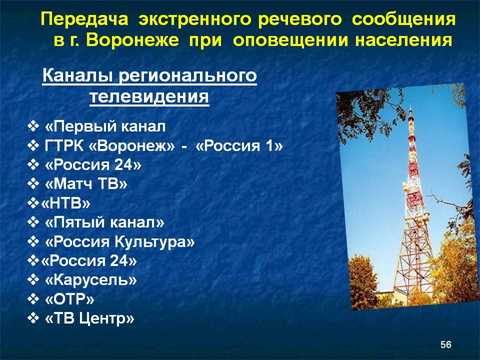 Речевая информацияНа каждый случай чрезвычайных ситуаций местные органы власти совместно с органами управления ГОЧС заготавливают варианты текстовых сообщений, приближенные к своим специфическим условиям. Они заранее прогнозируют (моделируют) как вероятные стихийные бедствия, так и возможные аварии и катастрофы. Только после этого может быть оставлен текст, более или менее отвечающий реальным условиям. Для оперативности реагирования населения на полученную информацию,  длительность  речевой  информации  не   должна   превышать 5 мин.Примерные тексты сообщений, передаваемые оперативным дежурным по оповещению населения городского округа город Воронежа при ЧС природного и техногенного характера:Граждане! Произошла авария на (какой) атомной электростанции.Населению, проживающему в районах ожидаемого выпадения радиоактивных осадков, необходимо:привести в готовность средства индивидуальной защиты и держать их постоянно при себе;для защиты поверхности тела от загрязнения радиоактивными веществами использовать спортивную одежду, комбинезоны, сапоги; иметь постоянно при себе клееночные (полимерные) накидки, куртки или плащи;постоянно находиться в помещениях, проверить герметизацию жилых помещений, состояние окон, дверей и при необходимости провести дополнительную герметизацию;оповестить соседей о получении информации;получить в аптеках йодистый препарат и принимать его по указанию медперсонала.В дальнейшем действовать в соответствии с указаниями органа управления ГОЧС.Граждане! Сегодня в (время) на (где) произошла авария с выбросом (выливом) паров (чего: аммиака, хлора и т.д.) в атмосферу!Облако зараженного воздуха распространяется в направлении (указать куда). В зону химического заражения попадает (указать предприятие). В связи с этим населению, проживающему на улицах (в секторе), необходимо находиться в помещениях, произвести дополнительную герметизацию своих квартир (домов). Населению, проживающему на улицах (указать, какие микрорайоны, улицы), покинуть жилые дома, здания, учреждения, предприятия и организации и выйти в район (указать, в каком направлении).О полученной информации сообщить соседям.При движении дышать через ткань, смоченную водой, или меховые и ватные части одежды.В дальнейшем действовать в соответствии с указаниями органа управления ГОЧС.Граждане! В связи с повышением уровня воды в (название реки) ожидается подтопление домов в районе (улиц, микрорайонов).Населению, проживающему (название улиц), собрать необходимые вещи, документы, ценности, продукты питания, воду, отключить газ, электроэнергию и выйти в район (указать направление, пункт сбора). Регистрация осуществляется на сборном эвакопункте, расположенном (школа, улица, № дома), для отправки в безопасные районы.О полученной информации сообщить соседям, оказать помощь престарелым и больным.В любой обстановке не теряйте самообладания, не поддавайтесь панике. Будьте внимательны к сообщениям.Граждане! В связи с ливневыми дождями и резким повышением уровня воды в реке – «Дон» ожидается затопление домов по улицам (перечисляются). Населению, проживающему там, перенести необходимые вещи, одежду, обувь, продукты питания на чердаки, верхние этажи. В случае угрозы затопления первых этажей будет передано дополнительное сообщение. Быть в готовности покинуть дома и выходить в направлении (указывается). Перед уходом отключить электричество, газ, воду, погасить огонь в печах. Не забудьте захватить с собой документы и деньги. Оповестите об этом соседей. Окажи те помощь детям, престарелым и больным. Соблюдайте спокойствие, порядок и хладнокровие. Если вода застанет вас в поле, лесу, надо выходить на возвышенные места, если нет такой возможности, заберитесь на дерево, используйте все предметы, способные удержать человека на воде - бревна, доски, обломки заборов, деревянные двери, бочки, автомобильные шины. Следите, за нашими сообщениями.2. Организация оповещения населения городского округа город Воронеж. Местная и локальные системы оповещения. Использование системы ОКСИОН для оповещения и информирования населения города. ОПОВЕЩЕНИЕ - метод пассивной защиты населения, своевременное предупреждение его о надвигающейся опасности, а также информирование о порядке поведения в создавшихся условиях.СИСТЕМА ОПОВЕЩЕНИЯ - это совокупность средств и способов доведения до органов управления,  сил ГОЧС и населения распоряжений и сигналов, предназначенных для оповещения об опасности.В настоящее время основными средствами оповещения служат:- сирена для подачи сигнала типа С - 40 (подаётся звуковой сигнал);- выносное акустическое устройство (ВАУ) или, как говорят в народе уличный громкоговоритель.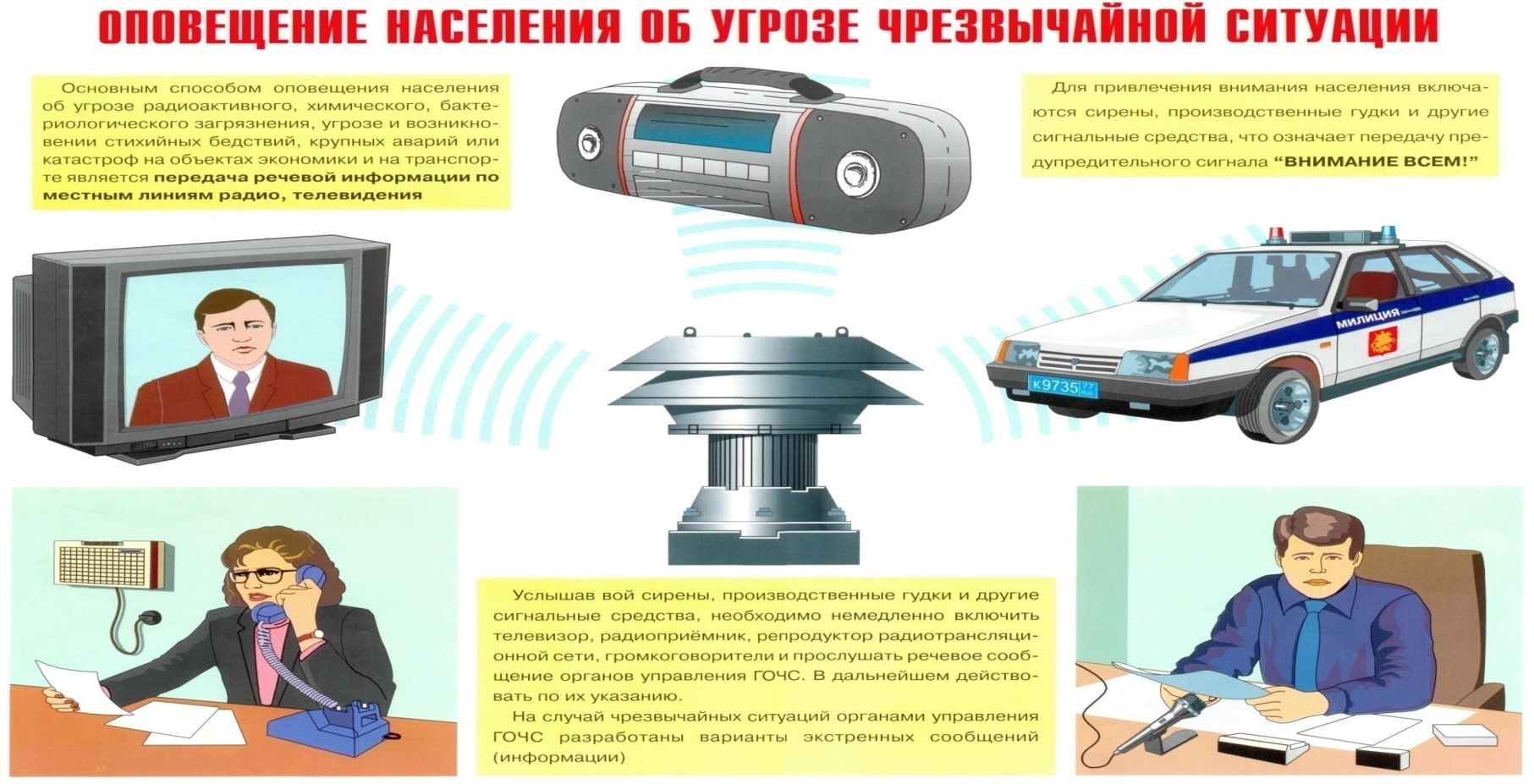 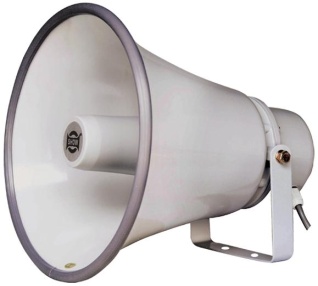              СИРЕНА С-40                                                            ВАУОсновное отличие сирены от выносного акустического устройства заключается в том, сирена передаёт только звуковой сигнал, а через выносное акустическое устройство помимо звукового сигнала можно передавать и речевую информацию.Согласно требованиям законодательства РФ системы оповещения населения создаются:- на федеральном уровне- на межрегиональном уровне - на региональном уровне - на муниципальном уровне - местная система оповещения - на объектовом уровне - локальная система оповещения (в районе размещения потенциально опасного объекта).В настоящее время в городском округе город Воронеж созданы и функционируют: - местная система оповещения;- локальные (объектовые) системы оповещения населения (в районах размещения потенциально опасных объектов).Основной задачей местной системы оповещения является обеспечение доведения информации и сигналов оповещения до:- специально подготовленных сил и средств, предназначенных и выделяемых (привлекаемых) для предупреждения и ликвидации чрезвычайных ситуаций, сил и средств гражданской обороны на территории муниципального образования;- дежурно-диспетчерских служб (ДДС) организаций, эксплуатирующих потенциально опасные производственные объекты;- населения, проживающего на территории города.Порядок выполнения основных задач, возложенных на муниципальную систему оповещения:Доведение информации и сигналов оповещения до руководящего состава ГО и ВГЗЧС, созданного муниципальным образованием в настоящее время осуществляется посредством использования всех имеющихся средств связи по имеющимся спискам дежурной сменой единой дежурно-диспетчерской службы (ЕДДС) по указанию руководителя МКУ «Управление по делам ГОЧС г. Воронежа». В целях сокращения времени оповещения планируется применение автоматизированной системы оповещения (АСО) «Рупор», которая позволяет оперативно оповестить целевые группы людей посредством передачи речевого сообщения на любой тип телефонов.Доведение информации и сигналов оповещения до специально подготовленных сил и средств, предназначенных и выделяемых (привлекаемых) для предупреждения и ликвидации ЧС, сил и средств ГО на территории муниципального образования осуществляется с использованием «прямых» каналов связи, с использованием всех видов связи.Доведение информации и сигналов оповещения до дежурно-диспетчерских служб организаций, эксплуатирующих потенциально опасные производственные объекты, осуществляется посредством «прямых» каналов связи и стационарных приемников оповещения.Доведение информации и сигналов оповещения до населения, проживающего на территории городского округа город Воронеж, осуществляется посредством использования действующих радиовещательных и телевизионных станций, с помощью местной автоматизированной   системы   централизованного  оповещения  населения г. Воронежа, а также с использованием мобильных средств оповещения.Функциональные возможности местной автоматизированной системы оповещения позволяют осуществить СМС информирование и оповещение руководителей муниципальных организаций, социальной сферы через оператора МТС,   а также городское население с помощью разворачиваемого комплекса технических средств оповещения, оборудование которого предназначено для звукового оповещения населения при возникновении чрезвычайных ситуаций и в особый период. Оборудование позволяет подавать на установленные на зданиях акустические устройства предупредительный сигнал "сирена" и передавать речевую информацию, разъясняющую сложившуюся обстановку и порядок действия населения.Включение местной централизованной системы оповещения может производиться дежурным по оповещению ЕДДС городского округа, а также ГУ МЧС России по Воронежской области.В настоящее время в городе для проведения централизованного оповещения населения могут быть использованы: 72 сирены С-40 и 71 выносное акустическое устройство (ВАУ).Проверка исправности местной централизованной системы оповещения проводится 1 раз в год.Локальные системы оповещенияЧтобы оперативно оповещать население об авариях на АЭС, химически опасных предприятиях, гидроузлах и других объектах, где особенно велика опасность катастроф, в настоящее время создаются, так называемые, локальные системы оповещения. С их помощью можно своевременно оповещать не только рабочих и служащих этих объектов, но и руководителей предприятий, учреждений, организаций, учебных заведений, находящихся вблизи них, а также все население, попадающее в зоны возможного заражения, разрушения, катастрофического затопления. Границы таких зон, естественно, определяются заранее. Например, зона ответственности в ЛСО для химически опасного объекта составляет 2,5 км. Зона действия ЛОС на АЭС определена в радиусе 5 км с обязательным включением в неё посёлка станции.Все предприятия, учреждения и населенные пункты объединяются в самостоятельную систему оповещения. Вместе с тем локальные системы, хотя и самостоятельны, но в то же время являются частью территориальной (областной) системы централизованного оповещения.Главное преимущество локальных систем - их оперативность, которая в условиях аварий и катастроф так необходима. В критической ситуации дежурный диспетчер (сменный инженер) сам принимает решение и немедленно подаст сигнал. Первоначально он включает сирены объекта и близлежащего жилого массива, звук которых означает сигнал «Внимание всем!». Затем следует речевая информация, поясняющая порядок действий в создавшейся обстановке. Для предупреждения населения могут применяться и подвижные звукоусилительные станции. Локальная система должна включаться очень быстро, с тем, чтобы информация об угрозе заражения или затопления дошла до граждан заранее, еще до подхода зараженного воздуха или волны прорыва и чтобы оставалось время для выполнения мер защиты.Жизнь и научно - технический прогресс не стоят на месте. В целях совершенствования системы оповещения в Российской Федерации Указом Президента Российской Федерации от 13.11.2012  № 1522 «О создании комплексной системы экстренного оповещения населения об угрозе возникновения или возникновении чрезвычайных ситуаций» создана КСЭОН (комплексная система экстренного оповещения населения), целью которой является постоянный мониторинг и оповещение населения.Принцип работы КСЭОН заключается в том, что используются все доступные каналы связи: проводное и эфирное радио, интернет и выделенные линии, сотовый и стационарный телефон, спутниковая связь. Мониторинг обстановки ведётся специальными станциями контроля в автоматическом режиме (контроля уровня воды - СКУВ, контроля химического заражения воздуха - СКЗВ, станция контроля лесных пожаров - СКЛП). Обмен информацией между объектами экономики и единой дежурно - диспетчерской службой ведётся в автоматическом, автоматизированном, ручном режиме, а также с использованием диалогового режима. В процессе работы осуществляется постоянный контроль за всеми линиями связи.СХЕМА ОРГАНИЗАЦИИ РАБОТЫ КСЭОННа настоящее время на территории Воронежской области установлены и работают в системе КСЭОН:1 зона оповещения при аварии на Нововоронежской АЭС;49 зон оповещения при аварии на ОАО «Трансаммиак»;8 зон оповещения при авариях на химически опасных объектах полностью готовы и сопряжены с РАСЦО;1 зона оповещения при авариях на потенциально опасных объектах городского  округа город Воронеж;4 зоны оповещения при авариях на ГТС;73 зоны оповещения при угрозе лесных пожаров. Свое место в системе оповещения об опасностях населения городского округа город Воронеж занимает общероссийская комплексная система информирования и оповещения населения в местах массового пребывания людей (ОКСИОН). ОКСИОН – организационно-техническая система, объединяющая аппаратно-программные средства обработки, передачи и отображения аудио и видеоинформации в целях подготовки населения в области ГО, защиты от ЧС, обеспечения пожарной безопасности, безопасности на водных объектах и охраны общественного порядка, своевременного оповещения и оперативного информирования граждан о ЧС и угрозе террористических акций, мониторинга обстановки и состояния правопорядка в местах массового пребывания людей на основе использования современных технических средств и технологий.Целью ОКСИОН является повышение эффективности действий населения при угрозе и возникновении ЧС, а также реабилитации пострадавших в результате ЧС людей путем внедрения современных технических СМИ.Основные задачи  ОКСИОН:- обеспечение оперативного информирования населения о ЧС в местах массового пребывания людей;- проведение мероприятий по сокращению сроков оповещения населения о ЧС в местах массового пребывания людей;- повышение уровня подготовленности населения в области безопасности жизнедеятельности;- повышение уровня культуры безопасности жизнедеятельности;- увеличение информационного воздействия с целью скорейшей реабилитации пострадавшего населения;- мониторинг обстановки и состояния правопорядка в местах массового пребывания людей.  Для решения поставленных задач и обеспечения заданной совокупности функциональных возможностей, в состав ОКСИОН включены следующие структурные элементы:информационные центры различного уровня;терминальные комплексы, такие как:пункты уличного информирования и оповещения населения (ПУОН);пункты информирования и оповещения населения в зданиях с массовым пребыванием людей (ПИОН);мобильные комплексы информирования и оповещения населения (МКИОН);3) распределенные автоматизированные подсистемы; В составе ОКСИОН используются следующие технические средства наружные (располагаемые вне помещений) наземные отдельно стоящие светодиодные панели на собственной опоре (Г - образной или П - образной формы) размером экрана от 12 до 60 кв.м и энергопотреблением до 30 кВт;наружные (располагаемые вне помещений), размещаемые на зданиях и сооружениях светодиодные панели размером экрана до 12 кв. м;внутренние (располагаемые внутри помещений) навесные телевизионные плазменные панели (далее – плазменные панели);внутренние (располагаемые внутри помещений) телевизионные проекционные экраны (далее – проекционные экраны);радиотрансляционные сети пассажирского транспорта;информационные плакаты на ограждениях объектов строительства, транспортных средствах наземного пассажирского транспорта и остановочных павильонах;уличные информационные таблички, стенды, вывески, плакаты, перетяжки, щитовые и крышные установки и др.;Для размещения технических средств информирования рекомендуются следующие места (участки):основные выезды, въезды в город, пересечение основных городских магистралей;аэропорты – два участка под светодиодные панели на площади (подъезде к нему) перед каждым аэровокзалом и четыре и более мест под проекционные экраны (плазменные панели) внутри каждого аэровокзала;железнодорожные вокзалы – два участка под светодиодные панели на площади перед каждым вокзалом (или внутривокзальной площади) и четыре и более мест под проекционные экраны (плазменные панели) внутри каждого вокзала;гипермаркеты (торговые центры) с общей площадью помещений более 10 тыс. кв. м. – два участка под светодиодные панели на прилегающей к каждому гипермаркету территории, шесть и более мест под проекционные экраны (плазменные панели) внутри гипермаркета;станции метрополитена – два места под плазменные панели или проекционные экраны для каждой станции метрополитена в зависимости от типа, размеров станции метрополитена и количества выходов;центральные площади городов – два участка для размещения наружных наземных отдельно стоящих светодиодных панелей или два места для наружных, размещаемых на зданиях и сооружениях светодиодных панелей;городские стадионы – два участка перед стадионом для размещения наружных наземных отдельно стоящих светодиодных панелей или два места для наружных, размещаемых на зданиях и сооружениях светодиодных панелей;городские рынки – два участка для размещения наружных наземных отдельно стоящих светодиодных панелей или два места для наружных, размещаемых на зданиях и сооружениях светодиодных панелей;городские автовокзалы – два участка для размещения наружных наземных отдельно стоящих светодиодных панелей или два места для наружных, размещаемых на зданиях и сооружениях светодиодных панелей, четыре и более мест под проекционные экраны (плазменные панели) внутри каждого автовокзала;городские пляжи – два участка для размещения наружных наземных отдельно стоящих светодиодных панелей;городские парки – два участка для размещения наружных наземных отдельно стоящих светодиодных панелей или два места для наружных, размещаемых на зданиях и сооружениях светодиодных панелей;пассажирский транспорт – одно и более места по возможности «бегущей строкой» в вагоне (салоне);ограждения объектов строительства, транспортные средства наземного пассажирского транспорта и остановочные павильоны;иные места массового пребывания людей.	На территории г. Воронежа размещены 1 ПУОН, представляющий собой светодиодный экран, и 13 ПИОН-ов на базе плазменных панелей и устройств бегущих строк. Терминальные комплексы функционируют в автоматическом режиме. На слайде представлены адреса, где расположены опорные точки оповещения:на  ул. Кольцовская, 45;в торговых центрах: «Аксиома», «Юго-Запад»;в Центральном автовокзале;в учебных заведениях ВГУ (в 4 корпусах по адресам Университетская площадь,1,  ул. Ленина 10А; Московский пр-т, 88;  ул. Хользунова, 40А);Воронежский государственный университет инженерных технологий;Воронежская государственная медицинская академия им. Н.Н. Бурденко;Воронежский  государственный технический  университет;Здание Правительства Воронежской области.Охват населения терминальными комплексами ОКСИОН ежедневно составляет около 170 тыс.чел. Количество оповещаемого населения составляет более 60%.3.Сигналы ГО с информацией о воздушной тревоге, химической тревоге, радиационной опасности или угрозе катастрофического затопления. Действия населения по нимВ целях своевременного предупреждения населения о непосредственной опасности нападения противника, а также принятия незамедлительных мер защиты, установлены специальные сигналы оповещения гражданской обороны:Сигналы оповещения ГО: «Воздушная тревога»«Отбой воздушной тревоги» «Радиационная опасность»«Химическая тревога»«Катастрофическое затопление»Сигнал «Воздушная  тревога»На работе: Прекратить работу. Остановить все  агрегаты, механизмы, отключить все виды энергосетей, водо- и газоснабжения. Организованно проследовать в защитные сооружения.В городском транспорте (на улице): Выйти на остановке, зайти в ближайшее здание, где есть СМИ, и действовать согласно полученной информации.Дома: Выключить освещение, нагревательные приборы, перекрыть газ, воду. Взять с собой документы, деньги, средства индивидуальной защиты, медикаменты, запас продуктов и питьевой воды. Проследовать в защитные сооружения.Сигнал «Отбой воздушной  тревоги»Население выходит из убежищ и продолжает выполнять свои обязанности, прерванные сигналом «Воздушная тревога» или, в случае заражения местности выполняет указания, переданные органом управления ГОЧС в речевом сообщении.Сигнал «Радиационная  опасность»На местах может подаваться предупредительный сигнал «Внимание всем!» через сигнальные устройства или частыми ударами в колокол, рельсу. Все граждане должны надеть средства защиты органов дыхания, взять подготовленный запас воды и продовольствия, документы, деньги, ценности и следовать в убежища, противорадиационные укрытия, в приспособленные под укрытия подвалы, погреба, овощехранилища или в укрытия простейшего типа (щели, землянки).Сигнал «Химическая тревога»На местах может подаваться предупредительный сигнал «Внимание всем!» через сигнальные устройства или частыми ударами в колокол, рельсу. Всем гражданам необходимо немедленно надеть противогазы, защитную одежду и следовать в убежища, оставаясь в нем до получения специального разрешения на выход. Все граждане, находящиеся вне убежища, должны немедленно надеть противогазы и защитную одежду и как можно скорее выйти из зараженной зоны, руководствуясь указаниями постов ГО.Сигнал «Катастрофическое затопление»Используется в мирное время для оповещения населения об угрозе катастрофического затопления в результате ЧС природного и техногенного характера, а также различных гидродинамических аварий и аварий на гидротехнических сооружениях.Примерные инструкции персоналу организации при получении сигналов оповещения ГО1. ИНСТРУКЦИЯ   ПЕРСОНАЛУ ОРГАНИЗАЦИИ ПО СИГНАЛУ «РАДИАЦИОННАЯ ОПАСНОСТЬ»1. Работы не прекращать, провести герметизацию жилых и служебных помещений (укрыть продукты питания и запас питьевой воды)	2. Принять медицинские препараты, повышающие иммунитет к лучевой болезни 3. Надеть средства индивидуальной защиты органов дыхания (противогазы, респираторы, ватно-марлевые повязки) 4. Вести работы короткими сменами 5. Организовать ведение непрерывной радиационной разведки 6. При высоких уровнях радиации проводить эвакуацию персонала в безопасный район или в защитные сооружения 7. Для отдыха и приёма пищи использовать защитные сооружения 2. ИНСТРУКЦИЯ  ПЕРСОНАЛУ ОРГАНИЗАЦИИ ПРИ ПОЛУЧЕНИИ СИГНАЛА «ХИМИЧЕСКАЯ ТРЕВОГА» 1. Надеть противогазы, при необходимости средства защиты кожи, а при их отсутствии простейшие средства защиты  2. Провести герметизацию помещений и не выходить из них без разрешения администрации организации (предприятия) 3. Отключить вентиляцию, нагревательные приборы, оборудование  4. Провести герметизацию продуктов питания и запасов воды в закрытых ёмкостях  5. Укрыться в защитном сооружении (по указанию органов ГО) 6. При необходимости, по указанию органов ГО организованно выйти в безопасный район, выход из опасной зоны осуществлять перпендикулярно направлению ветра  7. При аварии, связанной с аммиаком, по указанию органов ГО укрыться вподвальном помещении (при его наличии), или на нижних этажах здания, при аварии  с хлором подняться на верхние этажи здания 3. ИНСТРУКЦИЯ ПО ДЕЙСТВИЯМ  НАСЕЛЕНИЯ ПО СИГНАЛУ«ВОЗДУШНАЯ ТРЕВОГА»В городском транспорте (на улице):1. Выйти из городского транспорта2. Действовать согласно указаниям постов ГО  или сотрудников полиции3. При их отсутствии  укрыться в ближайшем от Вас убежище4. При отсутствии убежища укрыться в подвале капитального зданияПри нахождении дома:5. Выключить освещение, нагревательные приборы, перекрыть газ, воду6. Взять с собой документы, деньги7. Взять средства индивидуальной защиты, медикаменты, запас продуктов и питьевой воды8. Спуститься в убежище, а при его отсутствии в подвал4. Организация оповещения работников в случае возникновения ЧС на территории организации (разрабатывается в организации самостоятельно).5. Действия работников организации по сигналам гражданской обороны (разрабатывается в организации самостоятельно).Разработал начальник курсов ГО МКУ «Управление по делам ГО ЧС г. Воронежа»декабрь 2020 г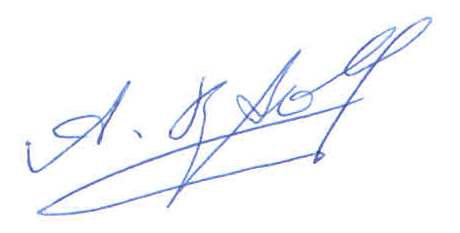 А.В. Андреевтел  225 69 75